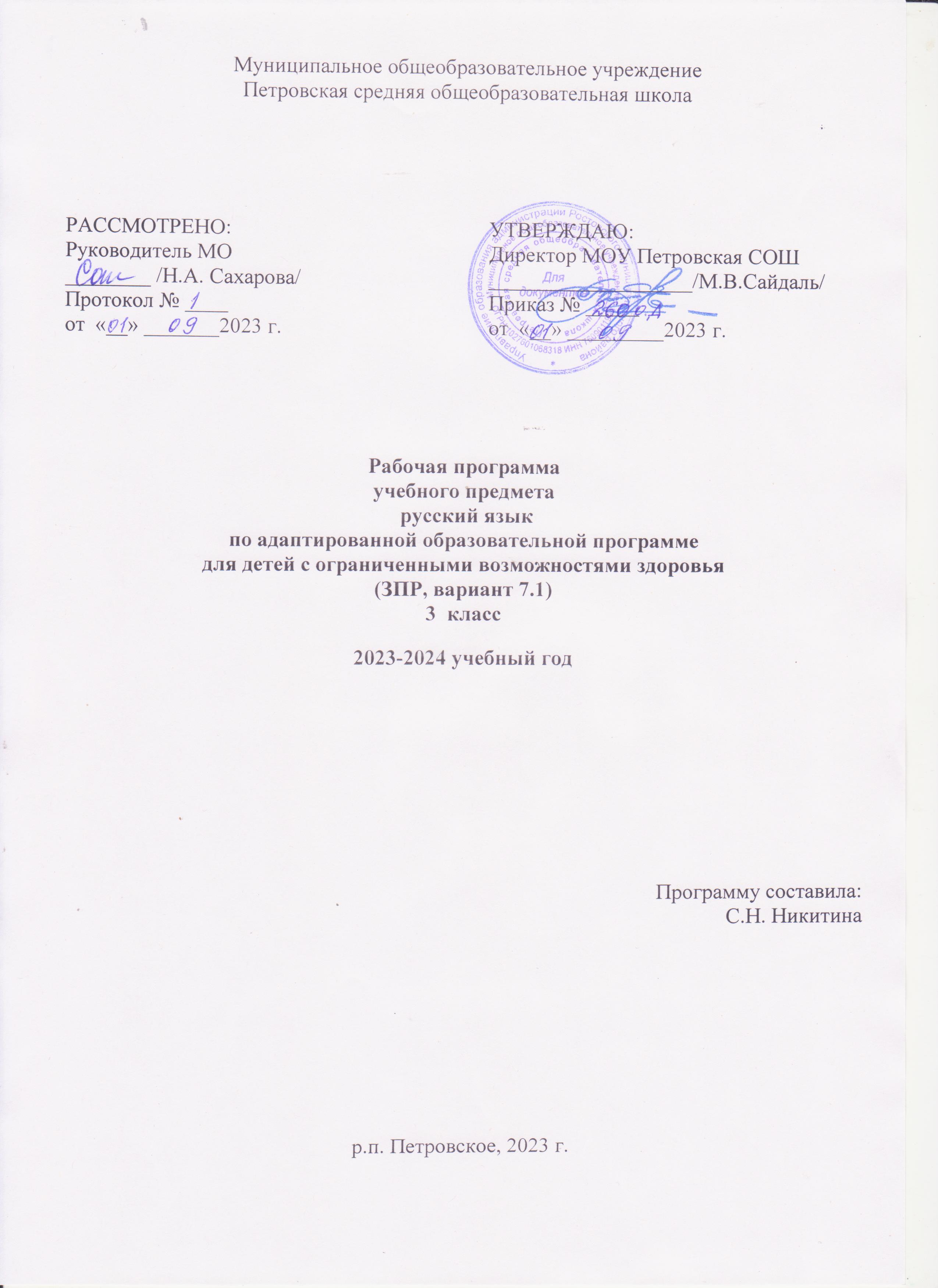 Пояснительная запискаРабочая программа по учебному предмету «Русский язык»  разработана  на основе следующих документов:Приказа  Министерства образования и науки Российской Федерации от 19 декабря 2014 г. № 1598 «Об утверждении федерального государственного образовательного стандарта начального общего образования обучающихся с ограниченными возможностями здоровья»;Приказ  Министерства просвещения Российской Федерации от 31 мая 2021 г. № 286 «Об утверждении федерального государственного образовательного стандарта начального общего образования»; Приказ  Министерства просвещения Российской Федерации от 24 ноября 2022 г. № 1023 «Об утверждении федеральной адаптированной образовательной программы начального общего образования для обучающихся с ограниченными возможностями здоровья»;Приказ  Министерства просвещения Российской Федерации от 11 февраля 2022 г. № 69 «О внесении в Порядок организации и осуществления образовательной деятельности по основным общеобразовательным программам - образовательным программам начального общего, основного общего и среднего общего образования, утвержденный приказом Министерства Просвещения Российской Федерации от 22.03.2022 г. № 155»; Постановления  Главного государственного санитарного врача Российской Федерации от 28 сентября 2020 г. № 28 «Об утверждении санитарных правил СП 2.4.3648-20 «Санитарно-эпидемиологические требования к организациям воспитания и обучения, отдыха и оздоровления детей и молодёжи»АОП НОО МОУ Петровской СОШ  (утв. приказом   утв. приказом  от  31.08.2023 года   №255 о.д.):АОП НОО, ЗПР вариант 7.1 Рабочая программа предмета «Русский язык» обучающихся с задержкой   психического развития (далее – ЗПР) обязательной предметной области «Филология» –это рабочая программа, адаптированная для обучения данной категории обучающихся с учетом особенностей их психофизического развития, индивидуальных возможностей,  обеспечивающая коррекцию нарушений развития и социальную адаптацию.В системе предметов общеобразовательной школы курс «Русский язык»  реализует познавательную и социокультурную цели:• познавательная цель предполагает ознакомление учащихся с ЗПР с основными положениями науки о языке и формирование на этой основе знаково-символического восприятия и логического мышления учащихся;• социокультурная цель — изучение русского языка — включает формирование коммуникативной компетенции учащихся: развитие устной и письменной речи, монологической и диалогической речи, а также навыков грамотного, безошибочного письма как показателя общей культуры человека.Для достижения поставленных целей изучения русского языка в начальной школе необходимо решение следующих практических задач:• развитие речи, мышления, воображения школьников, умения выбирать средства языка в соответствии с целями, задачами и условиями общения;• освоение учащимися с ЗПР первоначальных знаний о лексике, фонетике,грамматике русского языка;• овладение обучающимися с ЗПР умениями правильно писать и читать,участвовать в диалоге, составлять несложные монологические высказывания и письменные тексты-описания и тексты-повествования небольшого объёма;• воспитание у учеников с ЗПР позитивного эмоционально-ценностногоотношения к русскому языку, чувства сопричастности к сохранению его уникальности  и чистоты; побуждение познавательного интереса к языку, стремления   совершенствовать  свою речь.Программа построена с учетом специфики усвоения учебного материала детьми с задержкой психического развития. Представленная программа, сохраняя основное содержание образования, принятое для общеобразовательных школ, отличается тем, что предусматривает коррекционную направленность обучения. Адаптированная программа обучающегося с ОВЗ предполагает, что обучающийся получает образование, полностью соответствующее по итоговым достижениям к моменту завершения обучения образованию обучающихся, не имеющих ограничений по возможностям здоровья, в те же сроки обучения (1 - 4 классы).Особенностью предмета является его тесная взаимосвязь с литературным чтением, обеспечивающая реализацию основных задач содержания предметной области «Русский язык и литературное чтение».Обучающийся с ОВЗ характеризуется уровнем развития несколько ниже возрастной нормы, отставание проявляется локально в отдельных функциях (замедленный темп), подтвержденные психолого-медико-педагогической комиссией и препятствующие получению образования без создания специальных условий. Отмечаются нарушения внимания, памяти, восприятия и др. познавательных процессов, умственной работоспособности и целенаправленности деятельности, в той или иной степени затрудняющие усвоение школьных норм и школьную адаптацию в целом. Произвольность, самоконтроль, саморегуляции в поведении и деятельности, сформированы недостаточно.Ввиду психологических особенностей детей с ЗПР, с целью усиления практической направленности обучения проводится коррекционная работа, которая включает следующие направления.  
Совершенствование движений и сенсомоторного развития: развитие мелкой моторики и пальцев рук; развитие навыков каллиграфии; развитие артикуляционной моторики. 
Коррекция отдельных сторон психической деятельности: коррекция – развитие восприятия, представлений, ощущений; коррекция – развитие памяти; коррекция – развитие внимания; развитие пространственных представлений и ориентации; Развитие различных видов мышления, развитие наглядно-образного мышления; 
развитие словесно-логического мышления (умение видеть и устанавливать логические связи между предметами, явлениями и событиями). 
Развитие основных мыслительных операций: развитие умения сравнивать, анализировать; развитие умения выделять сходство и различие понятий; умение работать по словесной и письменной инструкциям, алгоритму; умение планировать деятельность. 
Коррекция нарушений в развитии эмоционально-личностной сферы: развитие инициативности, стремления доводить начатое дело до конца; формирование умения преодолевать трудности; воспитание самостоятельности принятия решения; формирование адекватности чувств; формирование устойчивой и адекватной самооценки; формирование умения анализировать свою деятельность; воспитание правильного отношения к критике. Коррекция – развитие речи: развитие фонематического восприятия; коррекция нарушений устной и письменной речи; коррекция монологической речи; коррекция диалогической речи; развитие лексико-грамматических средств языка. 
Коррекция индивидуальных пробелов в знаниях.Задачи преподавания русского языка обучающейся с задержкой психического развития максимально приближены к задачам, поставленным перед общеобразовательной школой.Программа не разделяет цели и задачи, стоящие в преподавании русского языка в зависимости от специфических особенностей ученика.Программа строит обучение ребёнка с задержкой психического развития на основе принципа коррекционно-развивающей направленности учебно-воспитательного процесса. Основные направления коррекционной работы:          Новый материал следует преподносить предельно развёрнуто; значительное место отводить практической деятельности учащихся;Систематически повторять пройденный материал для закрепления ранее изученного и для полноценного усвоения нового;Используемый словарный материал уточнять, пополнять, расширять путём соотнесения с предметами и явлениями окружающего мира, с их признаками и т.д.;Выполнение письменных заданий предварять  анализом языкового материала с целью предупреждения ошибок.      Все эти требования сочетаются с индивидуальным подходом к ребёнку, учитывающим уровень его подготовленности, особенности личности, работоспособность, внимание, целенаправленность при выполнении заданий. 